Christian Life Academy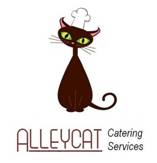 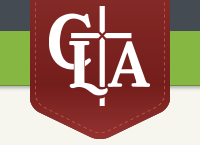 January 2019 Lunch Order FormName:_____________________________ Grade:__________Lunch includes the daily entrée, drink & fruit or a dessert. Please circle on the above calendar the days you would like your child to have lunch.  Total number of days selected: _________ x $4.00 = Total cost $_________ Beverage is included with meal. Order separately here ONLY if you are not also purchasing food.			     Juice / Water - Number of days selected: _________ x $0.50 = Total cost $__________Milk - Number of days selected: _________ x $0.75 = Total cost $__________*PLEASE RETURN THIS FORM TO THE SCHOOL BY WEDNESDAY, DECEMBER 19th*		Make Checks Payable to “Alleycat Catering”. If Not Ordering In Advance, Meals May Be Purchased On The Day For $4.50PLEASE NOTE: Food is purchased in advance. If your child is absent from school for any reason on a day when food has been ordered, please notify Alli (203-512-5214) by 9:00am. Otherwise we will not be able to offer a credit.MONDAYTUESDAYWEDNESDAYTHURSDAYFRIDAY1 NEW YEAR’S DAYNO SCHOOL2Choc Chip Pancakes and Whipped CreamServed with Cereal & Milk3  Chicken Nuggets, Potato WedgesServed with FruitSalad - 50c Extra 4Flatbread PizzaServed with DessertSalad - 50c Extra 7Egg, Sausage & Cheese QuesadillasServed with Dessert8 Chicken & Broccoli Pasta AlfredoServed with FruitSalad - 50c Extra 9French Toast & SausagesServed with Cereal & Milk10Chicken Nuggets, Potato WedgesServed with FruitSalad - 50c Extra 11Meatball Subsand Potato ChipsServed with Dessert14Loaded Baked Potato (Bacon, Cheese, Sour Cream) & Veggie SticksServed with Dessert15 Spaghetti & Red SauceServed with FruitSalad - 50c Extra 16Hard Shell Tacos (Meat, Lettuce, Cheese, Sour Cream)Served with Dessert17Chicken Nuggets, Potato WedgesServed with Fruit Salad - 50c Extra 18 Grilled Cheese Sandwiches & Veggies with Ranch DipServed with Dessert21	 MLK DAYNO SCHOOL22 Mac ‘n Cheese and CornServed with Fruit23 Choc Chip Pancakes and Whipped CreamServed with Cereal & Milk24 Chicken Nuggets, Potato WedgesServed with Fruit Salad - 50c Extra 25 Fried RiceServed with Dessert28 Bacon and Egg Bagels and Veggie Sticks and Ranch DipServed with Dessert29Garlic Buttery Noodles and Broccoli Served with Fruit30Spaghetti & Red SauceServed with DessertSalad - 50c Extra 31 Chicken Nuggets, Potato WedgesServed with FruitSalad - 50c Extra QUESTIONS?allimorgan68@gmail.comPH: 203-512-5214